Ref: SNx 1.1  Issue Date: Dec 2023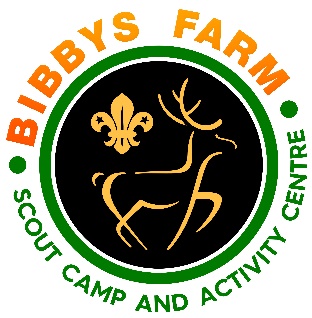 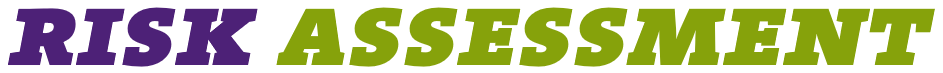 Crate StackingHazardAt RiskControl MeasuresSeverityLikelihoodRatingFurther ActionInjury though falls, equipment failure or being hit by falling cratesAny person involved with leading or participating in crate climbing activity and those spectators presentCrate climbing to be carried out in line with the Site’s Operating Procedures by a qualified climbing instructor or somebody who has been assessed as competent to run the activity313Adequately ControlledA record of usage of climbing equipment is kept.111Adequately ControlledAll climbing equipment is inspected prior to use. Faulty or suspicious equipment is quarantined and not used untll it is either repaired or destroyed.313Adequately ControlledHelmets must be worn by anyone climbing or within the fall zone of the crates.414Adequately ControlledA secure anchor point must be used, only 1 person to use the anchor point at once414Adequately ControlledClimbers roped in at all times and the person belaying to use a Grigri for belaying.Instructor to tail rope for inexperienced belayers414Adequately ControlledSafety talk on inappropriate behavior prior to start of activity.326Adequately ControlledMaximum group size of 10.414Adequately ControlledParticipants awaiting their turn and other spectators should remain a safe distance away from the activity.313Adequately ControlledTransfer of infectious diseases such as COVID-19. Norovirus etcEveryonePPE such as masks and visors available upon request. Cleaning kits containing sanitising spray, paper wipes and hand gel available upon request.
Usage of above voluntary unless high rates when our procedures will require their use.3Low – 2High - 369Adequately ControlledStructure FailureParticipantsDaily visual inspections of structure carried out during set up.Detailed 3 monthly structure checks carried out and recorded. 
Areas of concerns to be inspected by technical expert.Annual inspection undertaken by competent person.144Adequately ControlledEntrapmentParticipantsLoose jewellery to be removed, long hair tied back and loose clothing to be secured.144§Poor WeatherParticipantsAt the first sign of thunder and lightning continue until the flash to bang is no less than 30 secs, at which point the activity stops immediately. The activity may continue 30 minutes after thunder is last heard.144Adequately Controlled